§884.  Advisory Council on Tax-deferred ArrangementsThe Advisory Council on Tax-deferred Arrangements, established by section 12004‑I, subsection 25, shall meet at least once a year, review the operations of the arrangements program and advise the Department of Administrative and Financial Services on matters of policy relating to the activities under the arrangements program.  Members of the advisory council are entitled to compensation as provided in chapter 379.  All appointed members serve at the pleasure of the appointing authority.  The advisory council consists of 12 members as follows.  [PL 2007, c. 298, §1 (AMD).]1.  Ex officio members; chair.  The ex officio members of the Advisory Council on Tax-deferred Arrangements are:  the Commissioner of Administrative and Financial Services, or the commissioner's designee; the Superintendent of Insurance, or the superintendent's designee; and the Superintendent of Financial Institutions, or the superintendent's designee.  The Commissioner of Administrative and Financial Services, or a designee, is the chair of the advisory council.[PL 1997, c. 204, §5 (AMD); PL 2001, c. 44, §11 (AMD); PL 2001, c. 44, §14 (AFF).]2.  Retirement system representative. [PL 1997, c. 204, §5 (RP).]3.  Employee representatives.  The employee representatives of the advisory council are 9 employees appointed by the Governor as follows:A.    [PL 2007, c. 298, §2 (RP).]B.    [PL 2007, c. 298, §2 (RP).]C.    [PL 2007, c. 298, §2 (RP).]D.  Seven classified state employees, one from each bargaining unit recognized pursuant to Title 26, chapter 9‑B in the executive branch, recommended to the Governor by the employee organizations certified to represent the units;  [PL 2007, c. 298, §2 (NEW).]E.  One employee from the largest bargaining unit recognized pursuant to Title 26, chapter 9‑B in the legislative branch, recommended to the Governor by the employee organization certified to represent the unit; and  [PL 2007, c. 298, §2 (NEW).]F.  One employee from the largest bargaining unit recognized pursuant to Title 26, chapter 14 in the judicial branch, recommended to the Governor by the employee organization certified to represent the unit.  [PL 2007, c. 298, §2 (NEW).]Employee representatives are appointed for terms of 3 years.[PL 2007, c. 298, §2 (AMD).]4.  Voting.  All votes of the council must be one vote cast by labor and one vote cast by management.  The labor vote must be cast by the labor cochair, who must be chosen by the labor members, and must represent the majority opinion of the labor members of the council.  The management vote must be cast by the management cochair, who is the Commissioner of Administrative and Financial Services or the commissioner's designee.[PL 1997, c. 204, §5 (NEW).]SECTION HISTORYPL 1973, c. 491 (NEW). PL 1973, c. 585, §§11,12 (AMD). PL 1983, c. 812, §22 (AMD). PL 1985, c. 785, §A40 (AMD). PL 1989, c. 503, §B16 (AMD). PL 1991, c. 108 (RPR). PL 1991, c. 780, §§Y32,33 (AMD). PL 1997, c. 204, §5 (AMD). PL 2001, c. 44, §11 (AMD). PL 2001, c. 44, §14 (AFF). PL 2001, c. 503, §§1,2 (AMD). PL 2007, c. 298, §§1, 2 (AMD). The State of Maine claims a copyright in its codified statutes. If you intend to republish this material, we require that you include the following disclaimer in your publication:All copyrights and other rights to statutory text are reserved by the State of Maine. The text included in this publication reflects changes made through the First Regular Session and the First Special Session of the131st Maine Legislature and is current through November 1, 2023
                    . The text is subject to change without notice. It is a version that has not been officially certified by the Secretary of State. Refer to the Maine Revised Statutes Annotated and supplements for certified text.
                The Office of the Revisor of Statutes also requests that you send us one copy of any statutory publication you may produce. Our goal is not to restrict publishing activity, but to keep track of who is publishing what, to identify any needless duplication and to preserve the State's copyright rights.PLEASE NOTE: The Revisor's Office cannot perform research for or provide legal advice or interpretation of Maine law to the public. If you need legal assistance, please contact a qualified attorney.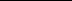 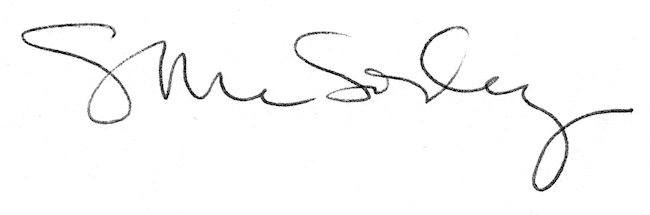 